UNIVERSITETI I PRISHTINËS 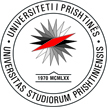 “HASAN PRISHTINA”FAKULTETI I SHKENCAVE MATEMATIKE NATYRORERr. Eqrem Çabej, 10000 Prishtinë, Republika e KosovësTel: +381-38-249-873  E-mail: fshmn@uni-pr.edu  www.uni-pr.eduDekanati i FSHMN-së	                                            	                        Prishtinë,   09.11.2021                                                       N J O F T I M                          Për aplikimin e pagesave të studentëve në FSHMN  -  Në bazë të Udhëzimit Administrativ (MASHTI) nr. 09/2021, do të aplikohen këto pagesa në FSHMN:Pagesa për semestër për studentët përsëritës, Bachelor 25.00 €Pagesa për semestër për studentët përsëritës, Master 150.00 €Pagesa për semestër për studentët, Doktoratë 500.00 €Pagesa për mbrojtjen e diplomës, Master 100.00 €Pagesa për mbrojtje të disertacionit, Doktoratë 300.00 €Pagesa për provim pranues 2.50 €Pagesa për provim diferencial, Master 5.00 €Pagesa për paraqitje të provimit për herë të dytë e tutje, Bachelor 1.00 €Pagesa për paraqitje të provimit për herë të dytë e tutje, Master 2.50 €Pagesa për paraqitje të provimit për herë të dytë e tutje, Doktoratë 5.00 €Pagesa për certifikatë të notave 2.50 €Pagesa për certifikatë të diplomës 5.00 €Pagesa për provim të pranuar përmes transferi nga institucionet tjera 0.50 €Pagesa për diplomë 5.00 €Pagesa për diplomë duplikat 25.00 €Pagesa për ID duplikat 10.00 €Pagesa për ndërrim të programit të studimeve 25 €                                                                                              Dekanati i FSHMN-së